EXPEDIENTE Nº 135977LICITACIÓN PRIVADA Nº 05/21OBRA: “CUBIERTA SOBRE CABINAS DE CONTROL – INGRESO OESTE”LISTADO DE PLANOS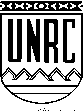 Universidad Nacional de Río CuartoDirección de Contrataciones“Año de Homenaje al Premio Nobel de Medicina Dr. César Milstein”PLANO NºDETALLE1236PLANO DE UBICACIÓN 1236/01PLANO DE UBICACIÓN 1236/02PLANO DE UBICACIÓN 1236/03PLANO DE UBICACIÓN 1236/04INSTALACIÓN ELÈCTRICA   